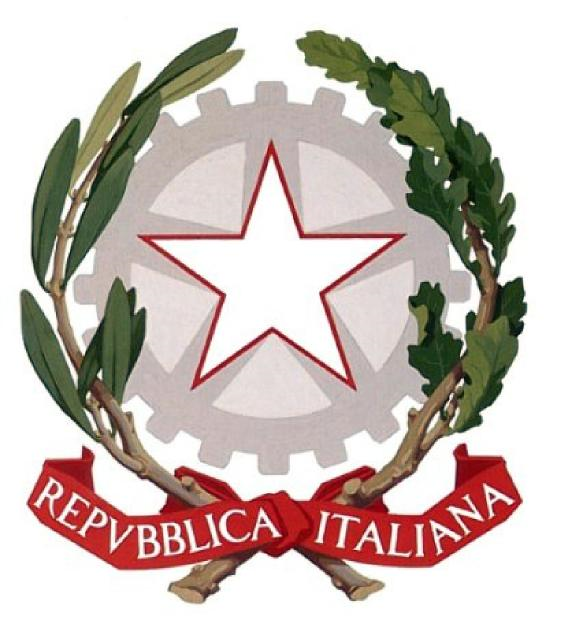 ISTITUTO COMPRENSIVO STATALE di PIEVE DEL GRAPPAScuola dell’Infanzia, Primaria e Secondaria di I gradoVia San Carlo, 5 - 31017 Pieve del Grappa (TV) Tel. 0423.53043/53300 – Fax 0423.939343E-mail: tvic86500e@istruzione.it -  Posta elettronica certificata: tvic86500e@pec.istruzione.it -  Sito web: www.icpievedelgrappa.edu.it  Codice Meccanografico: TVIC86500E - Codice fiscale: 83005430265 -  Codice Univoco Uff.: UFX7W5AUTODICHIARAZIONE ASSENZA DA SCUOLAPER MOTIVI DI SALUTE NON SOSPETTI PER COVID-19Il/la sottoscritto/a  										 nato/a a 							il 			, e residente in  										  in	qualità	di	genitore	(o	titolare	della	responsabilità	genitoriale)	di 		, nato/a a 	il 	,consapevole di tutte le conseguenze civili e penali previste in caso di dichiarazioni mendaci, e consapevole dell’importanza del rispetto delle misure di prevenzione finalizzate alla diffusione di COVID-19 per la tutela della salute della la collettività,DICHIARAche il proprio figlio può essere riammesso al servizio/scuola poiché nel periodo di assenza dallo stesso NON HA PRESENTATO i seguenti sintomi potenzialmente sospetti per COVID-19:febbre (> 37,5° C)tossedifficoltà respiratoriecongiuntiviterinorrea/congestione nasalesintomi gastrointestinali (nausea/vomito, diarrea)perdita/alterazione improvvisa del gusto (ageusia/disgeusia)perdita/diminuzione improvvisa dell’olfatto (anosmia/iposmia)mal di golacefaleamialgieIn caso di presenza di questi sintomi, il genitore dovrà contattare il medico curante (Pediatra di Libera Scelta o Medico di Medicina Generale) per le valutazioni cliniche e gli esami necessari, prima della riammissione al servizio/scuola.Luogo e dataIl genitore(o titolare della responsabilità genitoriale)